Para tener en cuenta:Si su niño(a) ha tenido alguna enfermedad o dificultad en el desarrollo o asiste a algún tipo de terapia, debe informar al Liceo y adjuntar las valoraciones medicas del caso.Para los niños que ingresan a de segundo de primaria en adelante, deben adjuntar los informes académicos del anterior colegio, es un requisito indispensable para el proceso de admisión. Para mayores de siete años deben adjuntar fotocopia de la tarjeta de identidad, fotocopia de cedulas de los padres.Para menores de siete años deben adjuntar copia del registro civil, carnet de vacunas y fotocopia de cedula de los padres.________________________________                            __________________________________Firma del padre                                               Firma de la madre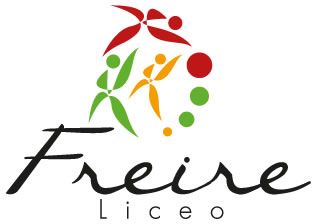 LICEO FREIREFORMULARIO DE INSCRIPCIONSECRETARIA DE EDUCACION DE PITALITO Resolución 336 del 25 de mayo del 2013Datos del estudiante que aspira ingresar Datos del estudiante que aspira ingresar Fecha de solicitud:                                                                            Grado al que ingresa:Nombre(S):Nombre(S):Apellidos:Apellidos:Fecha de nacimiento: Día             Mes              Año Fecha de nacimiento: Día             Mes              Año Dirección de residencia:Dirección de residencia:Datos de los padres Datos de los padres Nombre del padre:Nombre del padre:Edad: Teléfono:Ocupación:Ocupación:Email: Email: Dirección de residencia:Dirección de residencia:Nombre de la madre:Nombre de la madre:Edad: Teléfono:Ocupación:Ocupación:Email: Email: Dirección de residencia:Dirección de residencia:Datos de las personas que viven con el estudiante  El niño/a vive con:Los padres ____          La Madre____   El Padre______  Otro  _____                               Relación de parentesco __________________________Información de la relación de la familiar Estado civil de los padres:Casados ____          Unión Libre____   Viudo/a ______  Separados  _____¿Otro?¿Cuál?__________________________Información de la relación de la familiar Describa la relación del padre con su hijo/a:Describa la relación de la madre con su hijo/a:	Describa la relación del niño/a con sus hermanos:Describa la relación entre los padres:En caso de separación ¿Existe alguna restricción de tipo legal que el Liceo deba conocer?Si_____   No _______         Explique:Historia del niño: Historia del niño: Historia del niño: Año Grado Institución Expectativas frente al liceo Freire ¿Cuáles aspectos considera que son los más importantes en la educación de su hijo(a)?   ¿Cómo llegó al Liceo?Por  referencia de un padre ____  Por la web______  otro_____¿Cuál?	¿Por qué escoge el liceo Freire como opción de educación para su hijo/a?Si el niño viene de otro colegio ¿qué lo llevó a tomar la decisión de cambiarlo?Información de la relación del niño con los otros ¿Cómo se relaciona su hijo con los otros niños de su edad?¿Cómo es la relación de su hijo con otros adultos?	¿Cómo podría apoyar la formación de su hijo en el Liceo Freire?Historia medica  Eruptivas: Cirugías:Accidentes: Alergias:Vacunas: